Приложение № 1 к Положению о медали "Ветеран Министерства юстиции Донецкой Народной Республики" (п. 3)Описание медали "Ветеран Министерства юстиции Донецкой Народной Республики"Медаль "Ветеран Министерства юстиции Донецкой Народной Республики" имеет форму правильного круга диаметром 32 мм.На обеих сторонах медали по окружности расположен венок из лавровых ветвей, переходящий в основании в архитектурный завиток. В центральной части лицевой стороны медали помещено изображение фигуры двуглавого орла с поднятыми вверх крыльями. На груди орла - фигурный щит. В поле щита - "Фемида". В центральной части оборотной стороны медали надпись - "ВЕТЕРАН МИНИСТЕРСТВА ЮСТИЦИИ".Все изображения и надписи на медали рельефные.Лицевая и оборотная сторона медали по внешнему контуру имеет ранты.Медаль "Ветеран Министерства юстиции Донецкой Народной Республики" изготавливается из недрагоценного металла бронзового цвета.Медаль "Ветеран Министерства юстиции Донецкой Народной Республики" при помощи ушка и кольца соединяется с четырехугольной колодкой, обтянутой шелковой муаровой лентой золотого цвета шириной 24 мм. По краям ленты две полоски: одна синяя шириной 4 мм и одна коричневая шириной 3 мм.Колодка с медалью при помощи булавки крепится к одежде.Рисунок медали «Ветеран Министерства юстиции Донецкой Народной Республики»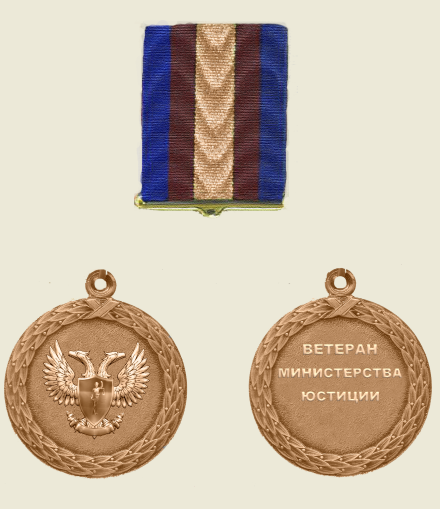 